YEŞİLKENT  MAHALLESİ:TARİHİ:Yeşilkent Köyü 1463 yılı öncesi iskan gören köylerimizdendir. Köyün eski adı kayıtlarda Ahur veya Ahırköy olarak geçmektedir. Köyün Yeşillik içinde olmasından dolayı ismi Yeşilkent  olarak değiştirilmiştir. Yeşilkent  Köyü  2014 yılında Çubuk İlçesine mahalle olarak bağlanmıştır. COĞRAFİ KONUMU:Yeşilkent  Mahallesi, Ankara il merkezine 70, Çubuk ilçesine 27 km uzaklıktadır.  NÜFUSU:2017 yılı itibariyle Mahalle nüfusu  96 dır.İDARİ YAPI:Mahalle Muhtarı  Resul  ÖZDEMİR’dir. Cep Tel No: 538 387 70 37MAHALLEDEN GÖRÜNÜMLER: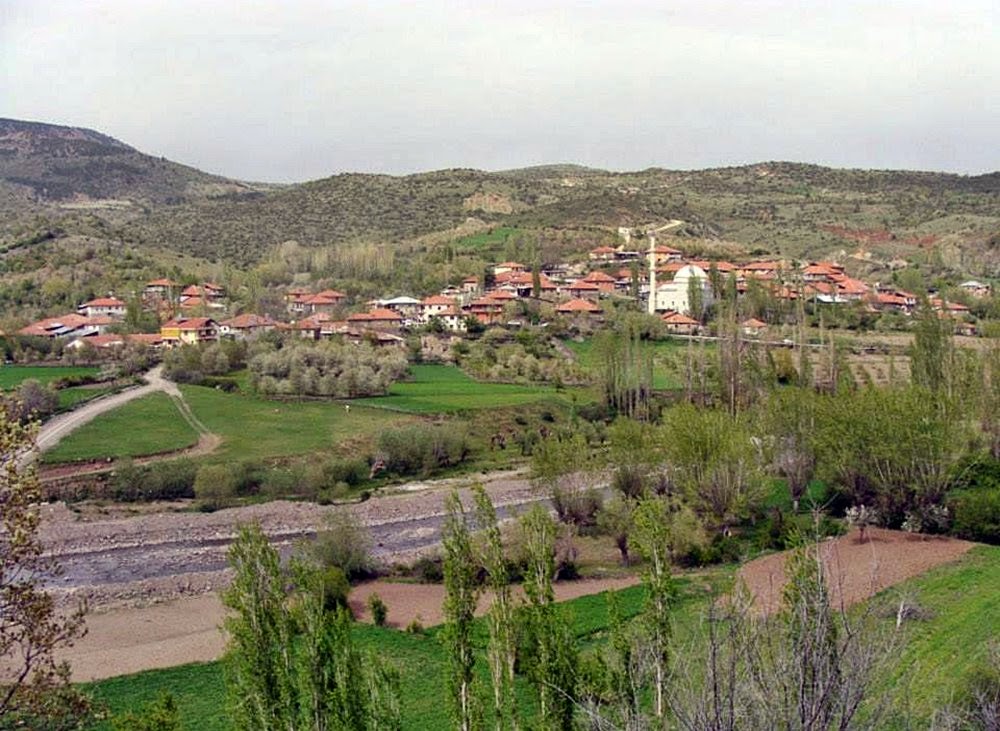 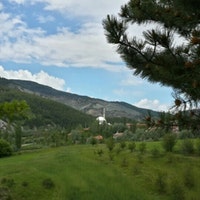 